	SURVEY KONDISI FISIK KLUB PERSATUAN BOLA VOLI ANGKASA TULUNGAGUNG KATEGORI PUTRI KELOMPOK USIA 14 – 17 TAHUNSKRIPSIDiajukan Untuk Memenuhi Salah Satu Syarat GunaMemperoleh Gelar Sarjana Pendidikan (S.Pd)Pada Program Studi Pendidikan Jasmani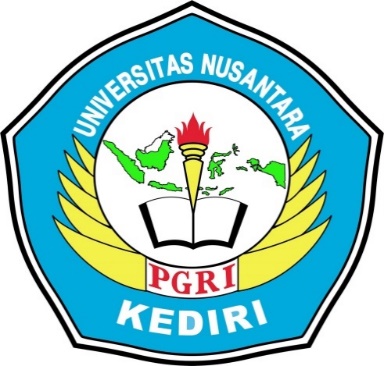 OLEH :YUDHA ARIFKINPM: 16.1.01.09.0084FAKULTAS ILMU KESEHATAN DAN SAINS (FIKS)UNIVERSITAS NUSANTARA PERSATUAN GURU REPUBLIK INDONESIAUN PGRI KEDIRI2021Skripsi oleh:YUDHA ARIFKINPM : 16.1.01.09.0084Judul :SURVEY KONDISI FISIK KLUB PERSATUAN BOLA VOLIANGKASA TULUNGAGUNG KATEGORI PUTRIKELOMPOK USIA 14 – 17 TAHUNTelah Disetujui Untuk Diajukan Kepada Panitia Ujian/Sidang Skripsi Program Studi Pendidikan Jasmani Fakultas Ilmu Kesehatan dan Sains (FIKS)UN PGRI KediriTanggal: 23 Juni 2021Skripsi oleh:HALAMAN PENGESAHANYUDHA ARIFKINPM : 16.1.01.09.0084Judul:SURVEY KONDISI FISIK KLUB PERSATUAN BOLA VOLIANGKASA TULUNGAGUNG KATEGORI PUTRIKELOMPOK USIA 14 – 17 TAHUNTelah dipertahakan di depan Panitia Ujian/Sidang SkripsiProgram Studi Penjaskesrek FIKS UN PGRI KediriPada Tanggal: 15 JULI 2021Dan Dinyatakan Telah Memenuhi PersyaratanPanitia Penguji:Ketua		: M. Akbar Husein Allsabah, M.OrPenguji I	: Dr. Budiman Agung Pratama, M.Pd Penguji II		: Muhammad Yanuar Rizky, M.PdMengetahuiDekan FIKSDr. Sulistiono, M.SiNIDN. 000707680PERYATAAN Yang bertanda tangan dibawah ini saya, Nama 				: Yudha Arifki Jenis Kelamin			: Laki – laki Tempat, tanggal lahir		: Tulungagung, 22 Juni 1999NPM 				: 16.1.01.09.0084 Fak/Prodi 			: FIKS / Pendidikan Jasmani Menyatakan dengan sebenarnya, bahwa dalam skripsi ini tidak dapat karya yang pernah diajukan untuk memperoleh gelar kesarjanaan di suatu perguruan tinggi, dan sepanjang pengetahuan saya tidak terdapat karya tulis atau pendapat yang pernah diterbitkan orang lain, kecuali yang secara sengaja dan tertulis diacu dalam naskah ini dan disebutkan dalam naskah ini. Kediri, 	Juli 2021 Yang menyatakan 	YUDHA ARIFKI	NPM : 16.1.01.09.0084MOTTO :“ Hidup adalah ketidak teraturan yang sudah teratur dan diatur, terbentur dan terbentuk, pelajari disetiap perjalanan hidupmu, desain perjalanan hidupmu menjadi indah di setiap harimu. Hari kemarin adalah pelajaran, hari ini harus lebih baik dari hari kemarin,hari esok harus lebih baik dari hari ini”`~Yudha Arifki~	Kupersembahkan karya ini buat:Kedua Orang Tuaku, Bapak Sukarianto dan Ibu Epi Juliani serta keluarga besar atas segala do’a, dukungan dan motivasi yang telah diberikanBapak dan Ibu Dosen pembimbing dan pengajar yang selama ini tulus ikhlas meluangkan waktuya untuk memberi Pengetahuan dan Pengalaman.Sahabat-sahabatku tercinta yang menjadi pendorong untuk menyelesaikan skripsi ini.Teman-teman seperjuangan khususnya prodi penjaskesrek UN PGRI Kediri angkatan 2016 yang selalu setia mendampingi dan berjuang bersama-samaTerimakasih sebesar-besarnya untuk semuanya, akhir kata saya persembahkan skripsi ini untuk kalian semua, dan semoga skripsi ini dapat bermanfaat untuk kemajuan ilmu pengetahuan di masa yang akan datang.AbstrakYudha Arifki : Survey Kondisi Klub Persatuan Bola Voli Angkasa Tulungagung Kategori Putri Kelompok Usia 14 – 17 TahunKata Kunci : Survey, Kondisi Fisik, Bola Voli  Tujuan penelitian ini adalah untuk mengathui kondisi fisik klub Persatun Bola Voli Angkasa (PBV)  Tulungagung kategori putri kelopok usia 14 – 17 tahun. Penelitian ini merupakan penelitian deskriptif kuantitatif. Metode penelitian deskriptif dirancang untuk mengumpulkan informasi dan mencari gambaran tentang keadaan-keadaan yang ada di klub PBV Angkasa Tulungagung sekarang dengan menggunakan metode survey. Fokus penelitian ini yaitu pada kondisi fisik atlet PBV Angkasa Tulungagung guna untuk meningkatkan prestasi atlet klub PBV Angkasa Tulungagung. Sampel penelitian ini adalah klub PBV Angkasa Tulungagung kategori putri kelompok usia 14 – 17 tahun dengan jumlah 19 atlet. Berdasarkan hasil penelitian dan pembahasan sebelumnya yang diambil data menggunakan tes dan pengukuran yang sudah diketahui hasilnya. Dari tes dan pengukuran yang sudah dilaksanakan pada atlet PBV Angkasa Tulungagung untuk mengetahui kondisi fisiknya maka mendapatkan hasil tes push up  klub PBV Angkasa Tulungagung rata – rata 25,6 dikategorikan “Cukup’’ dengan prosentase , hasil tes sit up  rata – rata 27,2 tergolong kategori ‘’Baik’’, hasil tes vertical jump 44,98 tergolong kategori ‘’Cukup’’, hasil tes shuttle run rata – rata 14,06 tergolong kategori ‘’Baik’’, hasil tes lari 30 meter dengan rata – rata 7.38 detik tergolong kategori ‘’Kurang Sekali’’, dan yang terakhir untuk tes vo2max rata – rata 33,21 tergolong kategori ‘’Cukup’’. KATA PENGANTARPuji syukur kami panjatkan kehadiran Tuhan Yang Maha Kuasa, karena hanya atas perkenan-Nya tugas penyusunan skripsi ini dapat diselesaikan.Penyusunan skripsi ini merupakan bagian dari rencana penelitian guna penyusunan skripsi sebagai salah satu syarat untuk memperoleh gelar Sarjana Pendidikan pada Program Studi Pendidikan Jasmani.Pada kesempatan ini diucapkan terima kasih dan penghargaan yang setulus-tulusnya kepada:Dr. Zaenal Afandi, M.Pd. Selaku Rektor UN PGRI Kediri.Dr. Sulistiono, M.Si. Selaku Dekan FIKS UN PGRI Kediri.Drs. Slamet Junaidi M.Pd. selaku Ketua Program Studi Pendidikan Jasmani. M. Akbar Husein Allsabah, M.Or selaku Dosen Pembimbing I yang selalu membimbing penulis selama melakukan penyusunan Skripsi sampai selesai.Muhammad Yanuar Rizky, M.pd. selaku dosen Pembimbing II atas waktu yang telah diluangkan untuk memberikan bimbingan, petunjuk dan nasehat dalam proses penyusunan Skripsi sampai selesai.Kedua Orang Tua yang telah memberi semangat dan dukungan dalam penyusunan skripsi ini.Semua Dosen Universitas Nusantara PGRI Kediri.Ucapan terima kasih kepada pihak-pihak lain yang tidak dapat disebutkan satu persatu, yang telah banyak membantu menyelesaikan skripsi ini.Disadarai bahwa skripsi ini masih banyak kekurangan, maka tegur sapa kritik dan saran-saran, dari berbagai pihak sangat peneliti harapkan.Akhirnya, disertai harapan semoga skripsi ini ada manfaatnya bagi kita semua, khususnya bagi dunia Pendidikan, meskipun hanya ibarat setitik air bagi samudra luas.			DAFTAR ISIHALAMAN JUDUL		iHALAMAN PERSETUJUAN		iiHALAMAN PENGESHAN 		iiiHALAMAN PERNYATAAN 		ivHALAMAN MOTTO DAN PERSEMBAHAN 		vABSTRAK 		viKATA PENGANTAR 		viiDAFTAR ISI		ixDAFTAR TABEL 		xiDAFTAR GAMBAR 		xiiDAFTAR LAMPIRAN 		xiiiBAB I PENDAHULUAN ‘Latar Belakang 		1Identifikasi Masalah 		9Batasan Masalah 		9RumusanPenelitian 		9Tujuan Penelitian 		10Manfaat Penelitian 		10BAB II KAJIAN TEORI Kajian Teori 		11Pengertian Survey 		11Permainan Bola Voli 		12Pengertian Bola Voli 		13Teknik Dasar Bolavoli 		17Kondisi Fisik 		27Komponen Kondisi Fisik 		30Komponen Kondisi Fisik Bola Voli 		36Kajian Penelitian Terdahulu 		39Kerangka Berpikir		41BAB III METODEPENELITIAN Identifikasi Variabel Penelitian 		43Teknik Dan Pendekatan Penelitian 		43Tempat Dan Waktu Penelitian 		45Populasi 		45Instrument Penelitian Dan Tkenik Pengumpulan Data 		46Teknik Analisis Data 		59BAB IV HASIL DAN PEMBAHASAN PENELITIAN Deskripsi Dan Pembahasan Penelitian 		63Hasil Penelitian 		63Hasil Tes Dan Pengukuran Kekuatan Otot Lengan  / Push Up….. 64Hasil Tes Dan Pengukuran Kekuatan Otot Perut  / Sit Up 		66Hasil Tes Dan Pengukuran Power Otot Tungkai  / Vertical Jump  	67Hasil Tes Dan Pengukuran Daya Tahan / VO2Max 		68Hasil Tes Dan Pengukuran Kelincahan / Shuttle Run 		69Hasil Tes Dan Pengukuran Kecepatan Lari 30 Meter 		70Pembahsan 		71BAB V : SIMPULAN DAN SARAN Simpulan 		76Saran – saran 		76DAFTAR PUSTAKA 		78LAMPIRAN 		80DAFTAR TABELTabel 									       Halaman3.1 	Norma Push Up Wanita	493.2 	Norma Sit Up wanita 	513.3	Sargent Jump Dalam Centimeter	543.5	Skor Baku Kategori Usia 13 – 19 Tahun	563.6	Norma Kelincahan Tes Shuttle Runperempuan Usia 10 Tahun 	583.7	Norma Tes Lari 30 Meter Perempuan Usia 13 – 17 Tahun	603.8	Rumus Distribusi Frekuensi 	654.1	Deskripsi Statistic Tes Dan Pengukuran Variabel	644.2	Hasil Tes Otot Lengan/Push Up 	654..3	Hasil Tes Otot Perut/Sit Up	66		4.4     Hasil Tespower Tungkai/Vertical Jump 		674.5     Hasil Tes Daya Tahan/Vo2max	684.6     Hasil Tes Kelincahan/Shuttle Run	694.7     Hasil Tes Kecepatan/Lari 30 Meter 	70DAFTAR GAMBARGambar								      Halaman2.1	Lapangan Bola Voli 		162.2	 Tahap Servis Bawah 		182.3	Servis Atas 		192.4	Perkenaan Telapak Tangan		192.5	Servis Lmpat 		202.6	Passing Bawah	 	222.7	Passing Atas 		232.8	Langkah – Lanngkah Melakukan Smash		252.9	Gerakan Block		273.1	Push Up Wanita 		473.2	Sit Up Wanita		483.3	Sikap Gerakan Vertical Jump		49	3.4	Sikap Gerakan Vo2max		523.5	Gambar Latihan Shuttle Run		553.6	Lari 30 Meter		564.1  	Hasil Tes Otot Push Up 		654.2  	Hasil Tes Sit Up 		664.3  	Hasil Tes Vertical Jump 		674.4  	Hasil Tes Vo2max		684.5  	Hasil Shutelle Run 		694.6 	Hasil Tes Lari 30 Meter 		70DAFTAR LAMPIRANLampiran 1	Hasil Tes Dan Pengukuran Tinggi Badan Dan Berat Badan 	81Lampiran 2		Hasil Tes Dan Pengukuran Kekuatan Otot Lengan  		82Lampiran 3		Hasil Tes Dan Pengukuran Kekuatan otot perut 		83Lampiran 4		Hasil Tes Dan Pengukuran Power otot tungkai 		84Lampiran 5	Hasil Tes Dan Pengukuran Kelincahan 		85Lampiran 6	Hasil Tes Dan Pengukuran Kecepatan 		86Lampiran 7	HASIL TES DAN PENGUKURAN VO2Max 		87Lampiran 8-13	Deskriptif Per Variabel 		88-89Lampiran 14	Z Score 		90Lampiran 15	T Score 		91Lampiran 16	DESKRIPTIF T – SCORE  		92Lampiran 17 	Grafik Kekuatan Otot Lengan 		93Lampiran 18 	Grafik Kekuatan Otot Perut 		94Lampiran 19 	Grafik Kekuatan Power Tungkai 		95Lampiran 20 	Grafik VO2MAX 		96Lampiran 21 	Grafik Kelincahan 		97Lampiran 22 	Grafik Kecepatan 		98Lampiran 23	Data Hasil Penelitian Atlet		99Lampiran 24	Surat Izin Penelitian		100Lampiran 25	Surat Keterangan Penelitian 		101Lampiran 26	Dokumentasi Penelitian		102Lampiran 27	Berita Acara Kemajuan Pembimbingan KTI 		104Lampiran 28	Sertifikat Antiplagiasi		106Dosen Pembimbing IM. Akbar Husein Allsabah,M.Or.NIDN. 07270890001Dosen Pembimbing 2 SkripsiMuhammad Yanuar Rizky, M.Pd.NIDN. 0718019003Kediri,           Juli 2021YUDHA ARIFKINPM : 16.1.01.09.0084